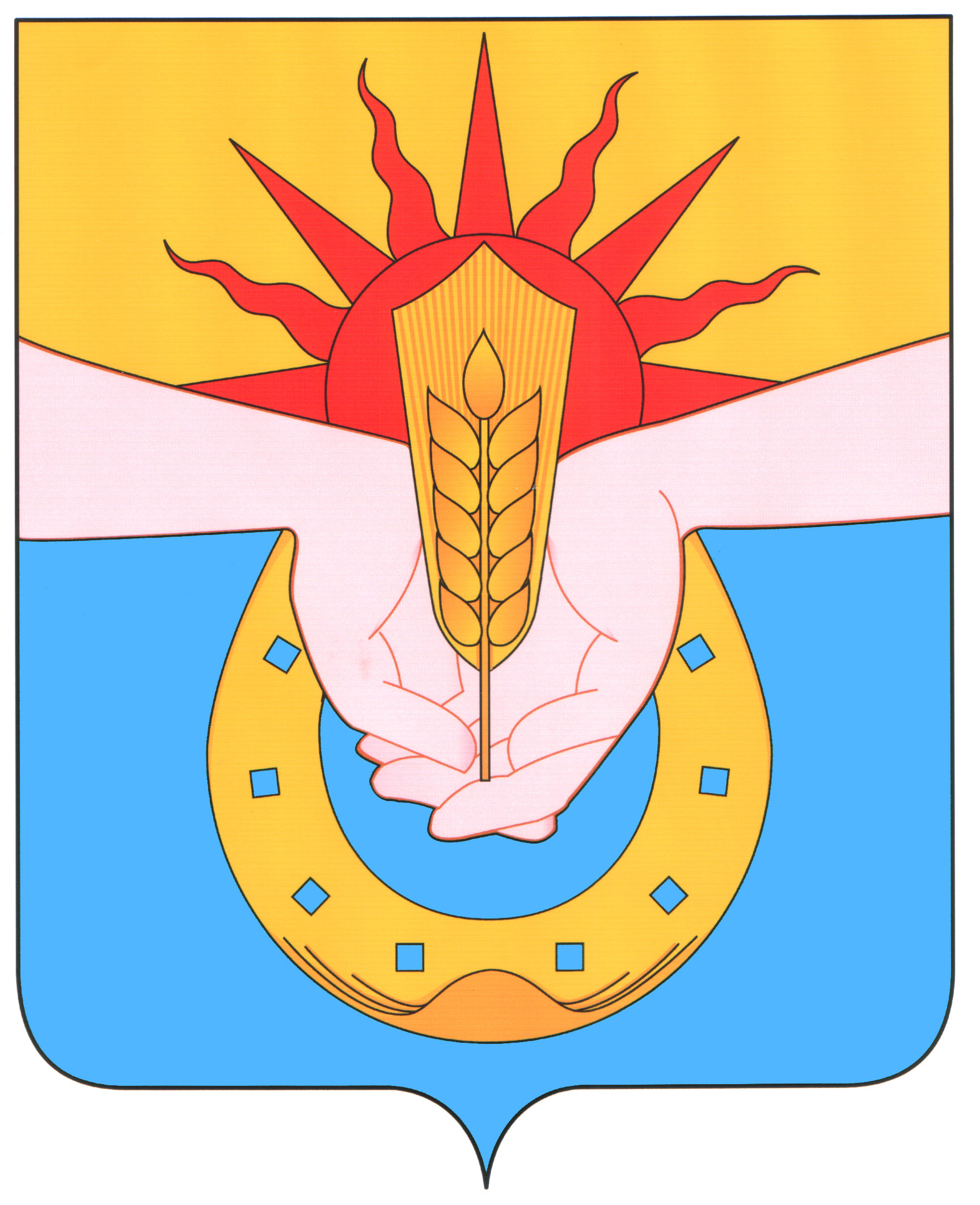 АДМИНИСТРАЦИЯ ВОЛЬНЕНСКОГО СЕЛЬСКОГОПОСЕЛЕНИЯ УСПЕНСКОГО РАЙОНАП О С Т А Н О В Л Е Н И Еот 06.02.2014г.                                                                                                     № 25                                                                                 с. ВольноеОб утверждении схем границ прилегающей территории организации, на которых не допускается розничная продажа алкогольной продукции на территории Вольненского сельского поселения Успенского районаВ соответствии с Федеральным законом от 06.10.2003г. № 131-ФЗ «Об      общих принципах организации местного самоуправления в Российской Федерации», Федеральным законом от 22.11.1995г. № 171-ФЗ «О государственном регулировании производства и оборота этилового спирта, алкогольной и спиртосодержащей продукции и об ограничении потребления (распития) алкогольной продукции», Постановлением Правительства Российской Федерации от 27.12.2012г. № 1425 «Об определении органами государственной власти субъектов Российской Федерации мест массового скопления граждан и мест нахождения источников повышенной опасности, в которых не допускается розничная продажа алкогольной продукции, а также определении органами местного самоуправления границ прилегающих к некоторым организациям и объектам территорий, на которых не допускается розничная продажа алкогольной продукции», п о с т а н о в л я ю:          1. Утвердить схемы  границ прилегающей территории организации, на которых не  допускается розничная продажа алкогольной продукции на территории Вольненского сельского поселения Успенского района согласно Приложения.         2. Опубликовать  настоящее постановление в соответствии с Уставом Вольненского сельского поселения Успенского района.         4. Копию настоящего постановления в течение одного месяца со дня его принятия направить в орган исполнительной власти Краснодарского края, осуществляющей лицензирование розничной продажи алкогольной продукции.5. Контроль за выполнением настоящего постановления возложить на заместителя главы Вольненского сельского поселения Успенского района               Д.А. Федотова.6. Настоящее постановление вступает в силу на следующий день со дня его опубликования.Глава Вольненского сельского поселенияУспенского района                                                               С.М. Багдасарян